First Name of Application CV No 1641012Whatsapp Mobile: +971504753686 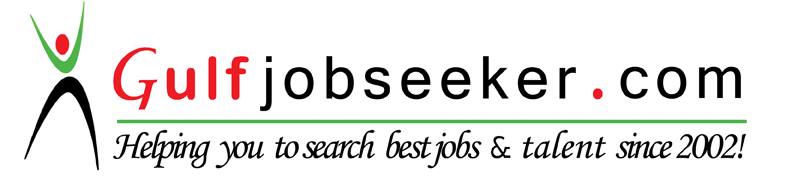 To get contact details of this candidate Purchase our CV Database Access on this link.http://www.gulfjobseeker.com/employer/services/buycvdatabase.php Seeking a position in an organization that provides me ample opportunity to explore & excel while carving out the niche for personal, professional as well as organizational goals in U.A.E.                                                                PROFESSIONAL EXPERIENCECompany: SAHYADRI COLLEGE OF ENGINEERING AND MANAGEMENT, Mangalore FROM: July’11 – May’14Designation: Assistant ProfessorKey Accountabilities:Responsible for teaching engineering topics such as Basic Electronics, Digital Communication, Logic Design. Developing results driven curriculum and delivering enthusiastic instruction of the latest principles and concepts to students. Managing classroom coverage of assigned subject, supervising the batch of students & maintaining decorum among students. Formulated syllabus and made it available to students after getting it approved along with learning objectives. Received consistently glowing evaluations from students and devised lessons, which captured the students’ imaginations infusing much needed enthusiasm. Prepared and administered examinations, grade them in a timely manner, and provided feedback to the students. Key Roles as Assistant Professor :Qualified Electronics & Communication Engineer from Sahyadri College of Engineering and Management, Mangalore, determined to carve a niche in the industry. Possess knowledge of Logic Designs, Signal and Systems, Optical Fiber Communication, Basic Electronics, Digital Electronics, Optical Networks, Transducers, Operating System, ADC & DC amplifier and Electronic Power Supply. Understanding of all aspects governing operational activities & up to date knowledge of latest technological advancements, regulations/ guidelines and statutory compliances in the industry. Enriched with the ability to learn new concepts & technology within a short span of time. Worked on project “Pseudo Eye for a Blind” as an academic project during graduation. Outstanding communication and presentation skills with the ability to perform above expectations. Key Roles as College Office Administrator:Responsible for Secretarial duties for principal (sending mails, fax, scanning, attending calls.) To carry out duties commensurate to the post as required by Head of the Department/ Principal. To participate in key College processes, intercollegiate events as required. To manage and organize the examination and internals schedules. To participate and undertake staff development activities as appropriate. To manage student documents relating to student fees, college accounts, lab equipment requirements. Key Roles as HR Consultant in Dubai , UAE ( INTERN ):To Recruit employees in the business unit.To Identify key talents in the business unit and prepare the individual development plans for key talentsTo Speak regularly with top talents and identify new job opportunities for them.Prepare Job Description’s; conduct Job Analysis & Evaluation to develop Pay Structures & Compensation Models.Conducting cold calls (marketing) to increase personal client database and to create diverse industry specific clientsKEY RESULT AREASProfitability of the brands with minimum overheads. Finding new avenues for improving the business. Effective promotion plans for the product. Control the inventory costs by proper planning. EDUCATIONAL DETAILSBachelor of Engineering (Electronics & Communication), 2011Sahyadri college of Engineering and Management, Mangalore; 70.70%Intermediate, 2007St Aloysius Pre-University College Mangalore; 65%Matriculation, 2005Thumbay English Medium High School, Mangalore; 78.08%                                                               SOFT SKILLSO Excellent Communication and Interpersonal SkillsO Strong analytical and presentation Skills      EXTRA-CURRICULAR ACTIVITIESWon Gold Medal & State award for painting organized by Child art club, Hyderabad Participated in the VTU Volleyball Tournament. Credential of being selected as best project “Pseudo Eye for a Blind” in Karnataka State Council for Science and Technology. ACADEMIC PROJECTSTitleTitlePseudo Eye for a BlindPseudo Eye for a BlindDescriptionDescriptionDeveloped Helmet for blind through which they can see people around without sight through theDeveloped Helmet for blind through which they can see people around without sight through theuse of an ultrasonic range finder that haptically interfaces with the user via the speakers installeduse of an ultrasonic range finder that haptically interfaces with the user via the speakers installedInside the helmet mounted on the user head.Inside the helmet mounted on the user head.IT SKILLSLanguagesLanguagesCadence, Xlinx , Micro wind , C , Keil, Micro vision ,VHDL and MATLAB.Operating SystemsOperating SystemsRed hat Linux , Windows 98/XP, Windows Vista and Window 7PackagesPackagesMS Office 2003, 2007 and 2010         PERSONAL DETAILSDate of Birth: 01-04-1989Languages Known: English, Hindi, Kannada, Tulu.Nationality: IndianMarital Status: Married